Slovenský zväz športového rybolovuSlovenský rybársky zväz – Rada Žilina,MO SRZ Brezno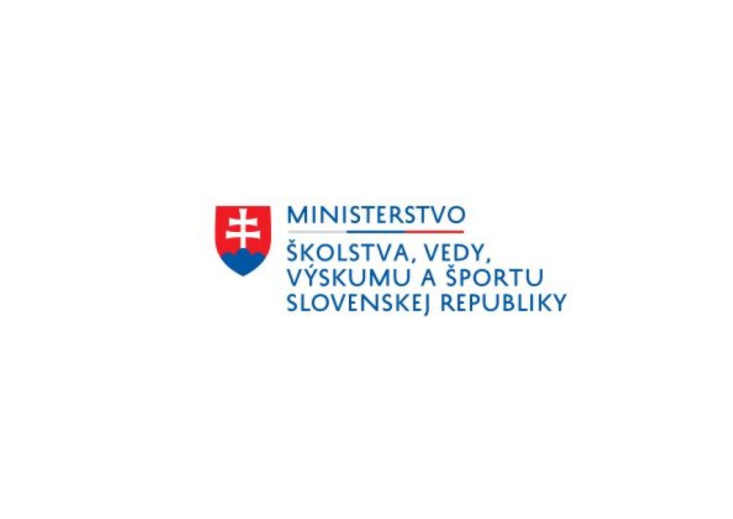 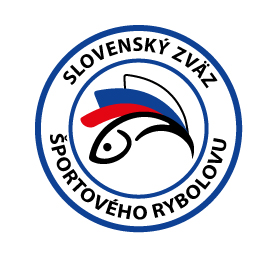 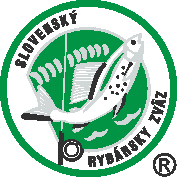 PropozícieLRU – mucha1. liga1. dvojkolo29.05.2021 – 30.05.2021Breznorieka Hron   č.12Podľa plánu športovej činnosti pre rok 2021 SZŠR v spolupráci so SRZ Rada Žilina a MO SRZ  Brezno usporiada jarné dvojkolo 1. ligy v  LRU – mucha.Účastníci pretekov: družstvá MO - MsO SRZ Bardejov Brezno Dolný Kubín A Gelnica Kežmarok A Liptovský Mikuláš Púchov A Rožňava A SK Muškár Spišská Nová Ves A  Spišská Nová Ves B  Vranov nad Topľou A Žilina MK Potočník Termín konania:		29.05.2021 - 30.05.2021Miesto konania:		Rieka Hron  č.12, revír č. 3-1140-4-1, revír pstruhovýOrganizačný štáb:Riaditeľ preteku:                    Ing. Václav Riapoš	Garant Rady SRZ:                  Vladimír Ligda      Hlavný rozhodca:                   Ján Šima st.       	Sektorový rozhodca:              bude doplnené  	Technický vedúci:		Ivan NoskoBodovacia komisia:                hlavný rozhodca + 2 zabezpečí  MO SRZ BreznoZdravotné zabezpečenie:	112V prípade nepriaznivej pandemickej situácie môžu byť preteky preložené alebo zrušené, informácia bude zverejnená týždeň pred pretekmi.Každý pretekár je povinný dodržiavať hygienické opatrenia podľa aktuálnej vyhlášky Úradu verejného zdravotníctva SR, ktoré budú zverejnené pred pretekmi.Technické pokyny:Športový rybársky pretek je usporiadaný podľa zákona 216/2018 Z.z. § 20 a vykonávacej vyhlášky 381/2018 § 15.Preteká sa podľa súťažných pravidiel SZŠR pre LRU Mucha a aktuálnych modifikácií pre  rok 2021 spôsobom „Bodovanie úlovkov bez merania úlovkov“. Každý pretekár si môže dať zmerať a zapísať dĺžku prvej platnej ryby a ďalšej pretekárom zvolenej platnej ryby v danom kole. Minimálna bodovaná dĺžka rýb je 17cm.Losovanie bude podľa programu pre LRU Mucha. Pretekár musí pri prenášaní ryby v podberáku k osobnému rozhodcovi zabezpečiť, aby bola ryba po celý čas ponorená vo vode. Silikónový/gumený materiál lisovaný ani vytláčaný presahujúci úroveň oblúčika/očka háčika nie je povolený (squirmy) s výnimkou vytlačených tenkých gumených imitácii nožičiek do hrúbky 0,53 mm. Bočné nadväzce, na ktorých nie sú priviazané mušky sú zakázané. Ak dôjde počas zdolávania ryby k odtrhnutiu bočnej mušky (dubleta/tripleta), zostávajúca časť nadväzca je považovaná za regulárnu a teda zdolaná ryba môže byť predložená na meranie. Zakazuje sa tzv. "nastreľovania" rýb do podberáku, to znamená, že pretekár rybu po záseku zdoláva v toku rieky Hron, nemôže teda po záseku ryby vyhodiť rybu nad vodnú hladinu priamo do podberáka.Pretekárska trať:	Rieka Hron č.12Trať bude vytýčená na jednej strane rieky, podľa možnosti prístupu na pretekárske stanovište. Čísla štandov budú vyznačené páskou na brehu rieky. V celej dĺžke vytýčenej pretekárskej trate je možné brodenie. Vzhľadom na pretekársku trať, je dovolené brodenie aj rozhodcom po oboch stranách rieky. Šírka toku je 5-15 metrov, dno tvrdé kamenisté, s hĺbkou vody do 1m a dĺžkami štandov cca 150 -250 m.Výskyt rýb:	Lipeň tymianový, pstruh potočný, pstruh dúhový, sivoň americkýZraz a štáb pretekov:	Spoločenský dom v Závadke nad Hronom, Osloboditeľov 27Náhradná trať:		Nie je určená.Časový harmonogram pretekov:Sobota 29.05.2021		06.00 – 06.30  Prezentácia06.30 – 07.30  Slávnostné otvorenie, losovanie 1.kola pretekov07.30 – 08.30 	Presun pretekárov na stanovištia08.30 – 09.00 	Príprava pretekárov09.00 – 12.00 	1. kolo pretekov12.00 – 13.30  Obed – prestávka13.30 – 14.00  Losovanie 2. kola pretekov14.00 – 14.30  Presun pretekárov na stanovištia14.30 – 15.00  Príprava pretekárov15.00 – 18.00  2. kolo pretekov18.10 – 19.00	Spracovanie bodovacích preukazov  19.00 – 19.15 	Vyhlásenie výsledkov 1. dňa pretekovNedeľa 30.05.2021		07.00 – 07.30  Prezentácia a žrebovanie 3. kola pretekov07.30 – 08.30  Presun pretekárov na stanovištia08.30 – 09.00  Príprava pretekárov09.00 – 12.00  3. kolo pretekov12.00 – 13.30  Obed – prestávka13.30 – 14.00  Losovanie 4. kola pretekov14.00 – 14.30  Presun pretekárov na stanovištia14.30 – 15.00  Príprava pretekárov15.00 – 18.00  4.kolo pretekov18.45	spracovanie bodovacích preukazov  a vyhlásenie výsledkov jarného kola 1. ligy LRU Mucha 2021Záverečné ustanovenia:Všetci pretekári musia mať platné registračné preukazy športovca SZŠR a preukazy člena SRZ. Vedúci družstva musí na požiadanie rozhodcu predložiť súpisku družstva.Preteká sa za každého počasia. V prípade búrky bude pretek prerušený a bude sa postupovať podľa platných súťažných pravidiel.Každý pretekár preteká na vlastnú zodpovednosť a riziko, za svoje správanie nesie plnú zodpovednosť.Tréning  na vytýčenej trati je možný do 23.05.2021 vrátane, s platným povolením na rybolov, po tomto termíne bude celý tok rieky Hron č.12 (revír č. 3-1140-4-1) pre pretekárov uzatvorený, vykonávanie lovu pretekármi je zakázané pod sankciou diskvalifikácie.Občerstvenie: usporiadateľ nezabezpečujeUbytovanie: usporiadateľ nezabezpečuje, možné zabezpečiť si individuálne, napr.:Horský Hotel Vršky, Závadka nad Hronom, 0915 810 695    Penzión Majk, Murgašova 830, 976 68 Heľpa 048/618 67 93Hotel Heľpa, Hlavná 65, 976 68 Heľpa 048/618 60 16Informácie o pretekoch:  Ivan Nosko t.č. 0903 550 723Na zabezpečenie týchto pretekov bol použitý príspevok uznanému športu z Ministerstva školstva, vedy výskumu a športu Slovenskej republiky.Propozície kontroloval predseda ŠO LRU - mucha.Organizačný štáb Vám želá veľa úspechov na pretekoch.Petrov zdar!